ПОЛОЖЕНИЕ о проведении сочинского эколого-познавательного проекта «ЭКОЛЕТО 2022»  палаточный лагерь «Любимый город летом»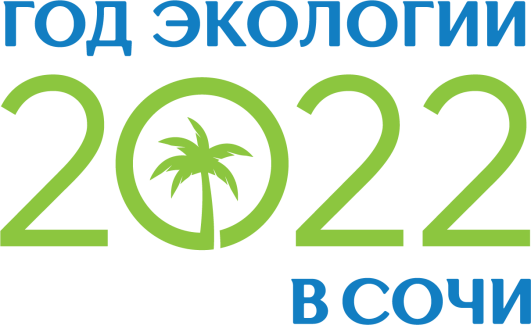 Сочи 2022г.ЦЕЛИ:Создание воспитательно-образовательной среды, которая способствует  раскрытию духовных, творческих и физических потенциалов личности ребенка путем создания условий для его самореализации в период летних каникул, а так же для полноценного отдыха детей и подростков. 
ЗАДАЧИ:Реализация механизмов мотивации ребенка к собственному развитию, само актуализации, участию в совместной деятельности, проявлению социальной инициативы.Организация содержательного досуга, активного отдыха детей и подростков всех категорий (стоящих на внутришкольном учете, в ОППН, из малообеспеченных семей, из семей социального риска, детей с дивиантным поведением и др.). Поиск новых форм привлечения детей к различным видам творчества, привития первичных знаний, умений и навыков при действиях в условиях природной среды, развития коллективно-творческого мышления, инициативы, самоуправления.Укрепление физического и психологического здоровья детей и подростков.Приобщение детей и подростков к культурным ценностям, к спорту и туризму.Повышение экологической культуры детей и подростков.Формирование нравственного климата во временном детском коллективе.ВРЕМЯ И МЕСТО ПРОВЕДЕНИЯ:Палаточный лагерь будет проходить в 5 смен, в период с 1 по 19 июля 2022 года. Место проведения – детская туристская база «Ореховая», ул. Курганная 17, пос. Каткова Щель Лазаревского района города Сочи. Форма проведения – передвижной туристский палаточный лагерь.Продолжительность проведения каждой смены – 3 дня.Количество участников одной смены – до 140 человек.УЧАСТНИКИ:К участию в проекте допускаются группы учащихся из образовательных организаций города – курорта Сочи 2006 – 2012года рождения, зарегистрированные в системе «Навигатор 23» (необходимо подать заявку на образовательную программу «Любимый город летом» ID43863 ПФДОД), имеющие первую основную группу здоровья.Состав группы 12 человек + руководитель+ заместитель руководителя (старше 18 лет) В оргкомитет (sgcdut@edu.sochi.ru, iskakovr@mail.ru), с 6 по 25июня 2022 года, руководитель присылает сканированные документы. Оригиналы сдаются в день заезда: - именную заявку, заверенную руководителем ОО (Приложение № 1);-   приказ руководителя ОО об участии в лагере (Приложение № 2);-   документ, удостоверяющий личность участника проекта;-  справку об эпидокуржении;- заявления от родителей на имя руководителя Центра на каждого ребенка (Приложение 3);-страховой медицинский полис обязательного медицинского страхования на каждого участника проекта;-страховка от несчастного случая, на сумму не менее 20 000,00 руб., на каждого участника проекта;--личная медицинская книжка на руководителя и заместителя руководителя группыУСЛОВИЯ РАЗМЕЩЕНИЯ КОМАНД:Команды размещаются в полевых условиях и должны иметь снаряжение для обустройства бивуака, приготовления пищи, участия в программе проекта. ОРГАНИЗАТОРЫ:Организация подготовки и проведения эколого-познавательного проекта «ЭКОЛЕТО 2022»   проведение палаточного лагеря и походов возлагается на Организатора нестационарного отдыха  МБУ ДО «Центр детского и юношеского туризма и экскурсий» г. Сочи.  директор – Искаков Рамиль Рафаэльевич.ОБЕСПЕЧЕНИЕ БЕЗОПАСНОСТИ:Обеспечение общей безопасности при реализации проекта осуществляется сотрудниками Южного регионального поисково-спасательного отряда МЧС России.Организаторы и участники проекта строго соблюдают требования СнПинН 3.1/2.4.3598-10 от 30.06.2020г., а так же Письмо УОН от07.12.2020г. № 8194/26.01-20.Ответственность за жизнь и здоровье детей возлагается на руководителей команд.ФИНАНСИРОВАНИЕ:Расходы по организации и проведению палаточного лагеря - за счет средств, выделенных на организацию и проведение летних туристских палаточных смен ГЦП «Дети Сочи». Расходы, связанные с проездом к месту проведения и обратно, комплектованием группового снаряжения – за счет командирующих организаций. ПОРЯДОК И СРОКИ ПОДАЧИ ЗАЯВОК НА УЧАСТИЕ:Предварительно, заявки с организации, Ф.И.О. (полностью) руководителя команды, его телефона, принимаются до 25 июня 2022 года на электронный адрес Оргкомитета (п.5 настоящего положения. абзац 3).  Образец сообщения: МБУ СОШ ХХХ, Иванов Иван Иванович, 8-918-000000  .ПРЕДОСТАВЛЯЮТСЯ на месте регистрации, представителю Оргкомитета: именная заявка, приказ, заявление родителей, справка об эпидокружении.Справки по проведению соревнований можно получить по телефону: 8-918-902-64-17, iskakovr@mail.ruОргкомитет оставляет за собой право при необходимости вносить изменения в данное положение.ПОЛЕЗНАЯ ИНФОРМАЦИЯ  ПОСТРОЕНИЕ ЖИЗНИ В ПЕРЕДВИЖНОМ ПАЛАТОЧНОМ ЛАГЕРЕСТРУКТУРА:1.   В каждой смене участвует 12 команд, включающих 140 участников.   2. Лагерь состоит из 3 секторов: жилой, санитарно - хозяйственный и учебный.            Жилой - это каждая команда имеет свою территорию, деревянные настилы для установки палаток (Рекомендация: продумать обустройство и оформление своего лагеря и привезти с собой необходимый инвентарь (например: эмблему (баннер) своего ОУ складные столики, стульчики, специальные приспособления для хранения посуды), однако палаток НЕ может быть более 5 штук. Хозяйственный – это стационарные навесы с оборудованными костровищами на две команды для приготовления пищи (Рекомендация: продумать – если вы не готовы «соседствовать» в процессе приготовления пищи, то предусмотреть тент и костровое оборудование для организации костра в своем лагере). Санитарный – это стационарные туалеты с канализацией и водопроводом, рукомойники и санитарные комнаты, учебный – это учебные комнаты и/или шатровые палатки, где проводятся мастер-классы.ПРОГРАММА И СОДЕРЖАНИЕ СМЕН  палаточного лагеря  Программа каждой смены лагеря включает в себя две составляющие: а) ТЕОРЕТИЧЕСКАЯ: мастер-классы на приобретение навыков работы во временном коллективе, выживания в природной среде, изучение ориентирования, скалолазания, основ спортивного туризма, краеведения и экскурсионных объектов в заданном районе.            б) ПРАКТИЧЕСКАЯ: реализация полученных знаний на мастер-классах в ходе приключенческой игры «Тропа выживания» - которая включает в себя практические задания на территории турбазы, а также прохождение маршрута (приблизительно около 6 км) с преодолением естественных препятствий и выполнением заданий - этапов по ходу движения, на протяжении 4-5 часов.        Примерные этапы: «ДЕРЕВО ДОКТОРА АЙБОЛИТА», «РУЧЕЙ ЛИДЕРОВ», «ПОЛЯНА НАТУРАЛИСТОВ», «РОДНИК СЮПРИЗОВ», «ПИК ТОПОГРАФОВ», «ЧАЩОБА НЕВИДАННЫХ ТРУДНОСТЕЙ», «ОСТРОВ РОБИНЗОНОВ».Снаряжение, необходимое для проживания участников передвижного палаточного лагеряПРИМЕРНОЕ групповое снаряжение:Палатки для проживания команды (из расчета 4 участника/1 палатка)Палатка маленькая для продуктов и снаряженияТент групповой (для натягивания над местом внутри командного сбора и приема пищи) Шпагат или тонкий шнур (100 -200 м)Топор, пила.МедаптечкаРемонтный набор: клей, проволока, плоскогубцы, молоток, гвозди, нитка, иголка, скотчВеревка 40 метров. d 10мм –1 шт. Кухонные принадлежности (Половники, разделочный нож, железные щетки/мочалки, одноразовые скатерти, сковорода. и котлы (не менее 2-х штук), средства для мытья посуды и т.д).Рукавицы-прихватки.Мешки для мусора – 2 упБрезентовые или пластиковые ведра.ПРИМЕРНОЕ личное снаряжение:Приложение №1В Оргкомитет городского   палаточного лагеряИМЕННАЯ ЗАЯВКАот команды ___________________________________ на участие в городском туристском передвижном палаточном лагере  Руководитель команды ______________________________________________Зам. руководителя команды __________________________________________Всего к лагерю допущено _____________________________ человек.Врач ______________________   (______________________________)                                  (подпись )                                                                 (ФИО)Директор______________________   (______________________________)                                  (подпись )                                                                 (ФИО)Приложение №2Директору ЦДиЮТиЭР.Р. Искаковуот___________________________________,                         (ФИО родителей)_____________________________________(домашний адрес)_____________________________________заявление. Прошу зачислить моего (ю) сына (дочь) _______________________________                                                                                                    (ФИО ребенка)     ______________________________________ ______________________________, обучающегося ___________ класса ________________________________________                                                                                                                                    (наименование ОО)в кружок «Любимый город летом» в рамках сочинского эколого-познавательного проекта «ЭКОЛЕТО 2022» палаточного лагеря с «___»___________20___г по «___»___________20___г, проводимый в рамках муниципальной программы г.Сочи «Дети Сочи».Категория семьи: полная, неполная, многодетная, опекаемаяС Уставом, лицензией на право ведения образовательной деятельности, основными образовательными программами, реализуемыми Центром и другими документами, регламентирующими организацию образовательного процесса, программой работы лагеря, графиком (режимом работы), иными документами, регламентирующими отдых и оздоровление детей, ознакомлен(а).В соответствии с Федеральным законом №152-ФЗ от 27.07.2006 года «О персональных данных» выражаю свое согласие на обработку (сбор, систематизацию, накопление, хранение, уточнение (обновление, изменение), использование, распространение (передачу) способами, не противоречащими закону, моих персональных данных и данных моего ребенка, а именно: фамилии, имени, отчестве, дате рождения, месте жительства, месте работы, семейном положении. Настоящее согласие сохраняет силу до выбытия ребенка из Центра.  «___»______________20___г                                         ____________________                                                                                                                                                росписьСведения о родителях:Приложение №3Образец приказаПриказ от  ______________                                                                              № _______об участии в городском передвижном палаточном лагере В рамках реализации городской целевой программы «Дети Сочи» на 2022-2024 годы» в 2022 году (направление «Организация летнего отдыха, оздоровления и занятости детей города Сочи»), в соответствии с приказом УОН от ____ №______ «_________________________________________», в целях реализации подпрограммы «Организация летнего отдыха, оздоровления и занятости детей города Сочи» городской целевой программы «Дети Сочи» в 2022 году, создания условий для активного отдыха и совершенствования культуры проведения свободного времени в период летних каникул, оздоровления учащихся средствами туризма и их обучения навыкам жизнеобеспечения в природной среде,ПРИКАЗЫВАЮ:Принять участие в период с ____________ по __________ в городском палаточном лагере   ДТБ «Ореховая», ул. Курганная 17, пос. Каткова Щель, Лазаревского района г.Сочи по маршруту: Сочи – Каткова Щель – окрестности пос. Каткова Щель - Сочи (3 календарных дня).Назначить ответственного за участие в городском палаточном лагере  «ЭКОЛЕТО 2022»  заместителя директора по УВР ____________________________________________. Утвердить список детей в количестве 12 человек (Приложение 1).Утвердить структуру финансирования из расчета в день на одного ребенка: 12 человек из бюджетных ассигнований в рамках городской целевой программы «Дети Сочи» в 2022 году (подпрограмма «Организация летнего отдыха, оздоровления и занятости детей города Сочи») на питание – 150 рублей, в соответствии с выделенными объемами финансирования согласно смете (Приложение 2).Бухгалтерии оплатить все расходы для участия в передвижном палаточном туристском лагере согласно прилагаемой смете.Заместителю директора по УВР ___________ провести с руководителем группы и его заместителем инструктаж по технике безопасности.Назначить руководителем группы ________________________ подотчетным лицом с полной материальной ответственностью. Назначить заместителем группы _________________________ Руководителю группы: Провести с учащимися необходимый инструктаж по правилам техники безопасности, правилам дорожного движения, правилами поведения на воде, железнодорожных путях, правилам поведения в общественных местах.Подготовить всю необходимую документацию по организации участия в городском передвижном палаточном лагере   в соответствии с Инструкцией по организации и проведению туристских походов, экспедиций и экскурсий (путешествий) с учащимися, воспитанниками и студентами РФ.Возложить ответственность за жизнь и здоровье детей на время проведения лагеря на руководителя группы и его заместителя.Контроль за исполнением данного приказа оставляю за собой.Директор МОБУ                                                     ________________________Программа смены День первый  09.00 – 11.00 – заезд команд, работа мандатной комиссии11.30 - совещание с руководителями команддо 13.45 – обед13.50 – общий сбор на площадке14.00 – 18.00 – мастер - классы 16.00 - полдникдо 19.00 – ужин19.00 - конкурсная программа21.00 - Вечер отдыха22.30 – подготовка ко сну23.00 – отбойДень второй 07.00 – подъем 07.15 – зарядка 07.45 – завтракс 08.00 – 13.00 Старт игры «КВЕСТ», выход команд на маршрут (первые 9 команд, согласно жеребьевке), работа в блоках (согласно тематике смены, оставшиеся 8 команд)до 14.00– обед 14.00 - 18.00 – продолжение игры «КВЕСТ», работа в блоках, согласно тематике смены (смена команд)16,00 - полдникДо 19.00 – Ужин19.15 – Конкурсная программа21.30 – Торжественное награждение команд 22.00 – Вечер отдыха 23.00 – подготовка ко сну 23.30 – ОтбойДень третий  07.00 – подъем07.15 – зарядка08.00 – завтрак09.00 – 10.00 – просмотр фильма, совещание по итогам проведения смены11.00 – 12.00 – разъездПриложение №4Договор №____ на оказание услуг дополнительного образования ребенкаот «___» ____________ 2022_ г.Муниципальное бюджетное учреждение дополнительного образования «Центр детского и юношеского туризма и экскурсий» г.Сочи именуемый в дальнейшем «Учреждение» в лице директора Искакова Рамиля Рафаэльевича, действующего на основании Устава, с одной стороны, и граждан _______________________________________________________________________________________________,(ФИО родителей (законных представителей)именуемые в дальнейшем «Родители (законные представители)», с другой стороны, совместно именуемые «Стороны», заключили настоящий договор (далее Договор) о нижеследующем:Предмет ДоговораРодители (законные представители), действуя от имени и в интересах___________________________________________________________________________________(ФИО ребенка, дата рождения, школа (ОО), класс (группа)в дальнейшем именуемого "Обучающийся", поручают, а ЦДиЮТиЭ г.Сочи обязуется обучать Обучающегося по дополнительной общеобразовательной программе (ам) «Любимый город летом»____________.2. Обязательства ЦДиЮТиЭ2.1. ЦДиЮТиЭ г.Сочи обязуется:создать все необходимые условия для успешного процесса дополнительного образования Обучающегося на условиях свободного выбора Родителями (законными представителями) и Обучающегося профиля деятельности, образовательной программы, детского объединения (кружка, творческого коллектива);предоставить квалифицированного педагога (педагогов), в соответствии с выбором Родителей (законных представителей) и Обучающегося; соблюдать в отношении Обучающегося Конвенцию о правах ребенка, принципы педагогической этики;регулярно информировать Родителей (законных представителей) о ходе и результатах дополнительного образования Обучающегося, а также о его здоровье (физическом, психическом).2.2. Родители (законные представители) имеют право на: выбирать формы обучения детей и образовательные программы;защищать законные права и интересы ребенка;присутствовать на педагогических советах и принимать участие в обсуждении вопросов, которые относятся к их компетенции;знакомиться с ходом и содержанием образовательного процесса;знакомиться с Уставом центра и другими документами, регламентирующими образовательный процесс;участвовать в управлении Центром в порядке, установленном уставом;вносить добровольные пожертвования и целевые взносы для развития Центра.2.3. Родители (законные представители) обязуются:нести ответственность за воспитание своих детей;выполнять Устав Центра;обеспечить выполнение требований, предъявляемых к Обучающемуся ЦДиЮТиЭ и их родителям (законных представителей);посещать все собрания, заседания и другие мероприятия, проводимые для родителей (законных представителей) педагогами и руководством ЦДиЮТиЭ;в случае болезни или пропуска занятий Обучающимся извещать педагога о причинах его отсутствия на занятиях;в случае прекращения занятий Обучающимся в детском объединении известить педагога о причинах ухода ребенка из объединения;в случае порчи Обучающимся имущества ЦДиЮТиЭ возместить причиненный ущерб;представить   педагогу заявление о зачислении в объединение, справку из детской поликлиники (2 раза в год), разрешающую данному Обучающемуся заниматься в объединениях различной направленности, справку с места учебы, копию документа, удостоверяющего личность ребенка, копии документов, удостоверяющих личность родителей;предоставлять   педагогу   информацию (устную, письменную) с целью определения уровня удовлетворенности Обучающегося и Родителей качеством предоставляемых образовательных услуг и наиболее полного учета их запросов и образовательных потребностей.Иные условия3.1. По  окончании  обучения  по программе (при условии выполнения полного объема дополнительной общеобразовательной программы Обучающимся) педагог(и)   гарантирует (ют),   что Обучающийся: будет иметь спортивные разряды по спортивному туризму и другим видам спорта, получит звание «Юный турист», «Турист России» при условии обучения по дополнительным общеобразовательным программам туристско-краеведческой и физкультурно-спортивной направленностям, получит сертификат об успешном завершении  курса дополнительной общеобразовательной программы (для всех объединений).Срок действия договора4.1. Договор действует с «_1_»_____июля______________ 2022_ г и до:«_19__» июля____2022_г – по образовательной программе «____»Любимый город летом»_____, то есть до завершения Обучающимся полного курса обучения по программе.4.2. До истечения срока Договор может быть расторгнут:по желанию Обучающегося и Родителей (законных представителей), оформленному в письменном виде с обоснованием причин ухода из объединения, повлекших расторжение договора;по инициативе ЦДиЮТиЭ г.Сочи:- в случае   систематического неисполнения Обучающимся требований, предъявляемых к Обучающимся;- в случае нарушения родителями (законными представителями) обязательств, предусмотренных Договором;- в случае заболевания, препятствующего занятиям в объединении.Порядок разрешения споров5.1. Все споры по Договору разрешаются сторонами путем переговоров с письменным уведомлением о сущности спора и предъявляемых претензиях.5.2. В случае, если спор невозможно решить путем переговоров, этот спор может быть перенесен для рассмотрения по существу на заседание Совета ЦДиЮТиЭ.5.3. После прочтения Договора, Родители (законные представители) и ЦДиЮТиЭ г.Сочи соглашаются в том, что все условия и обязательства Договора в полном объеме понятны. 5.4.Все участники Договора имели полную возможность до подписания договора, обсудить все его условия и обязательства.5.5. Договор   подписывается   при свободном волеизъявлении сторон.6. Адреса и подписи сторон  Договор подписан при участии педагога:_____________     (__________________)        роспись                   расшифровка росписи         Воспитанник   при достижении возраста 14 лет:      _____________    (__________________)   «___»___________20___г       роспись                     расшифровка росписи                                датаПриложение №5СОГЛАСИЕ на обработку персональных данных 
Настоящим во исполнение требований Федерального закона «О персональных данных» от 27.07.2006г. № 152-ФЗ я, гражданин Российской Федерации (далее «Законный представитель») являюсь законным представителем несовершеннолетнего(ей) на основании пункта 1 статьи 64 Семейного кодекса Российской Федерации и действуя от себя и от имени несовершеннолетнего(ей)даю согласие оператору персональных данных Муниципальному бюджетному учреждению дополнительного образования «Центру детского и юношеского туризма и экскурсий» г.Сочи, в лице директора Искакова Рамиля Рафаэльевича, действующей на основании Устава (зарегистрированному в реестре операторов персональных данных за №11-0217971 от 23 августа 2011г.) (далее Оператор), на обработку персональных данных (список приведен в п.3 настоящего Согласия) на следующих условиях: Законный представитель дает согласие на обработку Оператором своих персональных данных и персональных данных несовершеннолетнего, то есть совершение, в том числе, следующих действий: сбор, систематизацию, накопление, хранение, уточнение (обновление, изменение), использование, распространение (в том числе передачу, кроме трансграничной передачи данных), обезличивание, блокирование, уничтожение персональных данных, при этом общее описание вышеуказанных способов обработки данных приведено в Федеральном законе  №152 от 27.07.2006 г. «О персональных данных», а также право на передачу такой информации третьим лицам, если это необходимо для организации учебного процесса, поддержания функционирования информационных систем ОУ, организационной и финансово-экономической деятельности и в случаях, установленных нормативными документами вышестоящих органов и законодательством Российской Федерации. Законный представитель дает согласие на обработку специальных категорий персональных данных (данные о состоянии в браке, состоянии здоровья, составе семьи) в соответствии с п.п. 2,3;3;4;6 статьи 10 Федерального закона от 27.07.2006г. №152-ФЗОператор может раскрыть правоохранительным органам любую информацию по официальному запросу в случаях, установленных законодательством в стране проживания Законного представителя. Перечень персональных данных передаваемых Оператору на обработку: фамилия, имя, отчество;дата рождения и место рождения;информация об образовании (в том числе сведения о местах обучения (воспитания) (город, образовательное учреждение, класс(группа));данные документов, удостоверяющих личность;сведения о месте регистрации, проживания; данные страхового медицинского полиса обязательного медицинского страхования;контактная информация (в том числе номер мобильного и домашнего телефона или иного телефона для связи);данные о состоянии здоровья несовершеннолетнего (при необходимости разрешения врача на участие в образовательном объединении(секции));иные сведения, относящиеся к персональным данным Законного представителя или несовершеннолетнего (по отдельному запросу Оператора).изображение.Законный представитель от имени несовершеннолетнего(ей) дает согласие на включение в общедоступные источники персональных данных (в соответствии с п. 1 ст. 8 ФЗ №152 от 27.07.2006 г.) следующей информации в рамках функционирования информационных систем ОУ, организационной и финансово-экономической деятельности, поддержания функционирования официальных интернет-ресурсов учреждения: фамилия, имя, отчество;дата рождения (день, месяц, год);пол;сведения об участии в школьных (и иного уровня) викторинах, олимпиадах, конкурсах (в том числе результаты участия);сведения об участии в классных, внеклассных, общешкольных (и иного уровня) мероприятиях образовательного или воспитательного характера (в том числе результаты данного участия);контактная информация.Законный представитель от имени несовершеннолетнего(ей) дает согласие на обнародование результатов успеваемости несовершеннолетнего в ходе дополнительной образовательной деятельности (занятий). Законный представитель от имени несовершеннолетнего субъекта персональных данных дает согласие на размещение данных, указанных в п.5 настоящего Согласия на стендах Оператора, а также публикацию на официальных Интернет-ресурсах Оператора;Законный представитель по письменному запросу имеет право на получение информации, касающейся обработки его персональных данных и персональных данных несовершеннолетнего (в соответствии с п.4 ст. 14 ФЗ №152 от 27.06.2006 г.) в том числе содержащей:  подтверждение факта обработки персональных данных оператором, а также цель такой обработки;  способы обработки персональных данных, применяемые оператором;  сведения о лицах, которые имеют доступ к персональным данным или которым может быть предоставлен такой доступ;  перечень обрабатываемых персональных данных и источник их получения;  сроки обработки персональных данных, в том числе сроки их хранения;  сведения о том, какие юридические последствия для субъекта персональных данных может повлечь за собой обработка его персональных данных. Настоящее согласие составлено в 1-м экземпляре (для оператора) и действует до истечения сроков хранения соответствующей информации или документов, содержащих вышеуказанную информацию, определяемых в соответствии с законодательством Российской Федерации, либо может быть отозвано путем направления мною соответствующего письменного уведомления Оператору не менее чем за 3 (три) месяца до момента отзыва согласия. СОГЛАСОВАНО:Начальник управление по образованию и науке администрации муниципального образования городской округ  город-курорт  Сочи Краснодарского края______________ О.Н. Медведева«____» ________2022г.СОГЛАСОВАНО:Директор ФГБУ «СочинскийНациональный парк»_____________М.М. Лапин«___»  _________2022г.УТВЕРЖДАЮ:Директор МБУ ДО  ЦДиЮТиЭ_____________Р.Р. Искаков«___»  _________2022г.СОГЛАСОВАНО:Директор АНО «ПС ЦДЮТЭ»_____________ Л.В. Мальцева«____» ___________2022г.№ п/пДаты проведения сменВозраст участников101.07. – 03.07.22г.5 – 9 классы205.07. – 07.07.22г.5 – 9 классы309.07. – 11.07.22г.5 – 9 классы413.07. – 15.07.22г.5 – 9 классы517.07. – 19.09.22г.5 – 9 классыРюкзачок маленький (размер школьного рюкзака)СидушкаПенополиуретановый коврик Спальный мешокКостюм штормовой (его можно пачкать)Костюм спортивныйКепка или панамкаФутболка (3 штуки)Шорты (2 шт.)Носки простые (3 пары.)Носки шерстяные (1 пара.)Одежда для снаПлащ (защита от дождя)Свитер или полар Сандалии или шлепкиКеды или кроссовки КЛМН (кружка, ложка, миска, нож- складной) в мешочке.Фонарь (лучше на лоб) + комплект зап. батареекПЛГ (предметы личной гигиены)ПолотенцеКусок полиэтиленовой пленки 1,5x2 м.Блокнот, краски, фломастеры и т.д.Средство от комаров (крем)Легкая куртка (ветровка)Фляга или пластиковая бутылка (0.5л) для водыОчки солнцезащитныеВлажные салфетки, туалетная бумагаСапоги резиновые№ п/пФамилия, имя, отчество участникаДата рожденияШкола, класс Домашний адрес, телефонДопуск врачаОтец: _____________________________________________________Место работы: _____________________________________________Должность___________________Телефон_____________________Мать: _____________________________________________________Место работы: _____________________________________________Должность___________________Телефон_____________________УТВЕРЖДАЮ:Директор   ЦДиЮТиЭ_____________Р.Р. Искаков«___»  _________2022г.N
п/п Наименование продуктов Вес продуктов в граммах в день (брутто) согласно рекомендаций  ФЦДТиК № 52 от 16.02.2021г. 1 Хлеб черный и белый
или сухари, печенье, сушки, галеты, хлебцы хрустящие 
200 2 Крупа, макаронные изделия, готовые концентраты каш или концентраты супов в пакетах 100-200 Сублимированные блюда 50 3 Масло сливочное топленое, растительное 50-60 4 Консервы мясные промышленного производства, выработанные в соответствии с национальными стандартами 150 Мясо сублимированное 50 5 Сало-шпик, сосиски консервированные, сырокопченые мясные гастрономические изделия и сырокопченые колбасы 50 6 Сахар 40-50 Конфеты, шоколад, мед в промышленной упаковке (допускается замена их сахаром)20-30 7 Консервы рыбные в масле и (или) натуральные 50 8 Овощи свежие
или овощи сухие, сублимированные 100-200
 9 Молоко сухое, сливки сухие
или молоко сгущенное, консервированное 50 10 Сыры твердых сортов 20-40 11 Фрукты свежие 100-200сухофрукты, концентрированные кисели, орехи (кроме арахиса)30 12 Кофе суррогатный2-3 Какао-порошок1-2 Чай 1-2 13 Специи: лавровый лист, лук, чеснок, лимонная кислота 3-4 14 Соль 5-7 15 Витамины, глюкоза 3 ИТОГО«Родители (законные представители)»: __мама:_________________________________________папа:_________________________________________адрес:_________________________________________тел:___________________________________________роспись:_____________________________________«Учреждение»:Муниципальное бюджетное учреждение дополнительного образования «Центр детского и юношеского туризма и экскурсий» г.СочиАдрес, индекс: 354000, г.Сочи, улица Орджоникидзе, дом № 10, Тел./факс: 262-26-46Директор:_______________Р.Р.Искаков«___»_______________202__г.г.Сочи(Ф.И.О.)Адрес регистрации (полностью)Документ удостоверяющий личность(Ф.И.О., дата рождения)Документ удостоверяющий личностьЗаконный представитель: ___________________________________________________ (Фамилия, имя, отчество)Паспорт гражданина РФ __________________________________________________(данные паспорта)Адрес: __________________________________________________________ (полностью) Подпись: